ÚvodModel hodnocení projektů Operačního programu Doprava (dále jen „OPD“) byl zpracován na základě Metodického pokynu pro řízení výzev, hodnocení a výběr projektů v programovém období 2014-2020 v platném znění.Model hodnocení stanoví postupy a způsob hodnocení projektů, které budou předkládány v rámci jednotlivých specifických cílů OPD (dále jen „SC“). Odlišnosti typů projektů a příjemců v jednotlivých SC jsou důvodem, proč se model hodnocení pro jednotlivé specifické cíle liší.Subjekty zapojené do hodnocení projektů OPD a jejich role v procesu hodnoceníŘídicí orgán OPDŘídicí orgán OPD (dále jen „ŘO“) zajišťuje v procesu hodnocení a výběru projektů koordinaci jednotlivých činností.Následující činnosti zajišťuje Odbor fondů EU (O 430), oddělení přípravy projektů (odd. 432):Zpracování plánu výzev a modelu hodnocení projektů OPDZpracování hodnotících kritérií a vyhlašování výzev k předkládání projektů (vyhlášení po schválení kritérií ze strany Monitorovacího výboru OPD),Příjem žádostí o podporu,Kontrola formálních náležitostí a přijatelnosti projektů,Administrace a řízení činnosti hodnotících a přezkumných komisí,Příprava právních aktů pro příjemce po schválení projektů,Vedení databáze hodnotitelů,Vyhodnocování výzev.Ředitel odboru fondů EU zajišťuje:Schválení Statutu a jednacího řádu hodnotících komisí a jeho aktualizací.V gesci náměstka ministra nadřízeného odboru fondů EU je v procesu hodnocení a výběru projektů následující:Schválení Etického kodexu OPD a jeho aktualizací,Jmenování členů hodnotících komisí a jejich náhradníků,Jmenování členů přezkumných komisí.Výběr projektů a podpis schvalovacího protokolu k jednotlivým projektům OPD provádí ministr dopravy.Na procesu hodnocení projektů jakožto členové hodnotících komisí spolupracují následující věcně-příslušné odbory Ministerstva dopravy:Odbor infrastruktury a územního plánu (O 910)Odbor strategie (O 520)Odbor drážní a vodní dopravy (O 130)Odbor pozemních komunikací (O 120)Odbor veřejné dopravy (O 190)Odbor inteligentních dopravních systémů, kosmických aktivit a výzkumu, vývoje a inovací (O 710)Monitorovací výbor OPD a Plánovací komise programu  Monitorovací výbor OPD v rámci procesu hodnocení a výběru projektů zajišťuje:Prověření a schválení uplatňované metodiky a kritérií výběru operací.V rámci Monitorovacího výboru OPD je zřízena pracovní skupina – Plánovací komise programu, která projednává každoročně zpracovávaný plán výzev v rámci projednání Strategického realizačního plánu.Hodnotící komise a přezkumná komiseHodnotící komise a přezkumná komise jsou jmenovány náměstkem ministra dopravy nadřízeným odboru fondů EU na návrh odboru fondů EU. Složení hodnotících komisí je stanoveno ve vazbě na věcnou náplň činnosti příslušné hodnotící komise (tj. s ohledem na příslušný SC a typ projektů).  Složení hodnotících komisí pro jednotlivé SC OPD:Složení přezkumné komise pro všechny SC:Předsedá zástupce O 430, jehož hlas je v případě rovnosti hlasů rozhodujícíČleny jsou dále zástupci O 520, O 910, O 120, O 130, O 190, O 710.Členy hodnotící komise nemohou být osoby, které se přímo podílely na předchozích fázích hodnocení projektu, přičemž hodnocením se rozumí proces posuzování žádosti o podporu po jejím předložení na ŘO.Statut a jednací řád hodnotící a přezkumné komise a jejich případné aktualizace schvaluje ředitel odboru fondů EU.Statut a jednací řád hodnotících komisí je přílohou č. 1 tohoto dokumentu. Statut a jednací řád přezkumné komise je přílohou č. 2 tohoto dokumentu. V případě schválení aktualizace Statutu a jednacího řádu, je schválený dokument s uvedením data schválení a data účinnosti doplněn jako další část příslušné přílohy tohoto dokumentu / MPP.Hodnotitelé, členové hodnotících komisí a databáze hodnotitelů OPDDatabáze interních a externích hodnotitelů je administrována ŘO, oddělením přípravy projektů (odd. 432). Aktualizace probíhá alespoň 1x ročně. Do databáze jsou zařazeni interní a externí věcní hodnotitelé a členové hodnotících komisí.Do databáze musí být zařazen pouze hodnotitel a člen hodnotící komise, který splňuje podmínky dané řídícím orgánem programu. Podmínky pro zařazení do databáze hodnotitelů jsou uvedeny v Příloze č. 3 tohoto dokumentu. Kritéria pro výběr hodnotitelů a členů hodnotících komisí budou nastavena v souladu s Metodickým pokynem. Hodnocení a případné vyřazení hodnotitelů a členů hodnotící komise provádí ŘO dle postupů stanovených v Metodickém pokynu.Členové hodnotících komisí a přezkumné komise za odborné útvary MD jsou nominováni z útvarů ŘO – věcně příslušné odbory MD – na žádost odboru fondů EU a musí splňovat minimální požadavky pro hodnocení projektů a podmínky definované Metodickým pokynem. Přiřazování interních hodnotitelů k jednotlivým projektům bude prováděno na základě jejich odbornosti a pracovní náplně vedoucím oddělení přípravy projektů (odd. 432) ručně, tito hodnotitelé nebudou losováni. Interním hodnotitelem k příslušným projektům pro kontrolu formálních náležitostí a kontrolu přijatelnosti projektů bude vždy věcně odborný referent odd. 432 a kontrolorem (druhým interním hodnotitelem přiřazeným k projektu bude VO 432 nebo jeho pověřený zástupce). Důvodem je potřeba zajištění kontinuity a konzistence v úrovni a přístupu k interní kontrole a hodnocení projektů v jednotlivých SC.Externí hodnotitelé a členové hodnotících komisí budou vybráni Řídícím orgánem z řad odborníků prostřednictvím výběrového řízení zveřejněného na internetových stránkách programu (součástí budou kritéria pro výběr hodnotitelů). Všichni externí hodnotitelé a členové hodnotící komise musí splňovat kritéria stanovená v podmínkách výběrového řízení.Externí hodnotitelé budou k jednotlivým projektům a do hodnotících komisí zařazeni dle postupů stanovených v Metodickém pokynu (tj. ručně v případě vysoké odbornosti nebo malého počtu hodnotitelů, v ostatních případech losováním).Modely hodnocení pro jednotlivé specifické cíle OPDModel hodnocení pro SC 1.1, 2.1 a 3.1Tato kapitola popisuje parametry modelu hodnocení pro následující SC:SC 1.1 - Zlepšení infrastruktury pro vyšší konkurenceschopnost a větší využití železniční dopravySC 2.1 - Zlepšení propojení center a regionů a zvýšení bezpečnosti a efektivnosti silniční dopravy prostřednictvím výstavby, obnovy a modernizace dálnic, rychlostních silnic a silnic sítě TEN-T včetně rozvoje systémů ITSSC 3.1 - Zlepšení dostupnosti regionů, zvýšení bezpečnosti a plynulosti a snížení dopadů dopravy na veřejné zdraví prostřednictvím výstavby, obnovy a zlepšení parametrů dálnic, rychlostních silnic a silnic I. třídy mimo síť TEN-TJedná se o model hodnocení, který je přizpůsoben charakteru projektů velkých sektorových příjemců v rámci resortu dopravy.Příjemci majority prostředků u těchto SC zaměřených na dopravní infrastrukturu jsou organizace, které gesčně přísluší ministerstvu dopravy – SŽDC, s.o. a ŘSD ČR a v případě SC 1.1 navíc limitovaný počet dalších příjemců, kteří jsou vlastníky / provozovateli infrastruktury železniční dopravy v ČR. Druh výzvy: 		Průběžná je hodnoceno splnění nastaveného standarduhodnocení probíhá průběžně – po podání žádosti o podporu podpora je poskytována v pořadí, v jakém jsou žádosti předloženy resp. schváleny, a to až do vyčerpání celé alokace na výzvuZpůsob hodnocení:	Dvoukolové hodnocenív prvním kole je ze strany žadatele předložena předběžná žádost o podporu a přílohy (rozsah požadovaných příloh a pro první a druhé kolo bude specifikován v Pravidlech pro žadatele a příjemce nebo v příslušné dokumentaci výzvy)První kolo hodnocení na straně ŘO (ve stanovených lhůtách):kontrola formálních náležitostí  provádí interní hodnotitel – ručně přiřazen vedoucím oddělení přípravy projektů (VO 432), s ohledem na malý počet příjemců a specifičnost projektů bude pouze omezený počet hodnotitelů (konzistentnost posuzování projektů stejného typu u stejných příjemců, specializace a kvalita hodnotitelů).V případě nesplnění jednoho či více kritérií při kontrole formálních náležitostí musí být žadatel vyzván k doplnění (nikoliv k dopracování) žádosti o podporu přes MS2014+ (počet výzev k doplnění formálních náležitostí nebude v těchto výzvách omezen), a to ve lhůtě minimálně 5 pracovních dnů od data doručení výzvykontrola kritérií přijatelnosti provádí interní hodnotitel – ručně přiřazen vedoucím oddělení přípravy projektů (VO 432),  V případě nesplnění jednoho kritéria při kontrole přijatelnosti musí být žádost o podporu vyloučena z dalšího procesu hodnocení (tj. nejsou dále kontrolovány formální náležitosti ani provedeno věcné hodnocení). Výjimkou je pouze kritérium, které v případě fázovaných projektů ověřuje, že 2. fáze odpovídá původnímu projektu a že nedošlo k podstatným změnám. V případě nesplnění tohoto kritéria je žádost o podporu postoupena k věcnému hodnocení.první kolo hodnocení a analýza rizikprojekt projedná hodnotící komise jmenovaná náměstkem ministra dopravy, který je nadřízený odboru fondů EU, hodnotící komise vyhodnotí všechna věcná kritéria,hodnotící komise bude ustavena jako stálá pro celé trvání průběžné výzvy,Odbor fondů EU (ŘO) – administruje práci hodnotící komise a zadává výsledky její práce do MS 2014+hodnotící komise stanoví výsledek (ano/ne/ano s výhradou) a naformuluje případné podmínky či doporučení do druhého kolapředání výsledků hodnocení prvního kola žadatelům zajistí ŘO - výzva k předložení kompletních podkladů pro posouzení projektu ve stanovené lhůtěDopracování žádostí na straně žadatelů.případné konzultace s ŘO dle potřeb žadatele – podpora absorpční kapacitypředložení plné žádosti o podporu a dopracovaných příloh ve stanovené lhůtěDruhé kolo hodnocení a analýzy rizik na straně ŘO (ve stanovených lhůtách):kontrola formálních náležitostí k nově dodaným / dopracovaným dokumentům - provádí interní hodnotitel (z důvodu kontinuity provádí stejní hodnotitelé jako v prvním kole, pokud je možné, počet výzev k doplnění zde nebude omezen, nicméně v případě většího počtu doplnění a souvisejícího rizika nesplnění lhůty 7 měsíců pro ukončení procesu schvalování a hodnocení projektu bude ŘO tuto skutečnost s příslušným žadatelem řešit)druhé kolo hodnocení a analýzy rizikprojekt projedná hodnotící komise (z důvodu kontinuity a odborné kvality stejné složení jako v prvním kole)odborné posouzení splnění požadavků z prvního kola a odborné posouzení dopracovaných a nově předložených dokumentů včetně aktualizace hodnocení dle všech věcných kritérií (součástí posouzení je ověření vzájemného souladu dokumentů předložených v prvním a druhém kole)hodnotící komise aktualizuje výsledek (ano/ne/ano s výhradou), plnění případných podmínek kontroluje dále ŘO před vydáním Rozhodnutí a dále v průběhu realizace projektu a období udržitelnosti (dle charakteru podmínek).V případě výzev pro fázované projekty, u kterých nedošlo k podstatným změnám oproti schválení v rámci období 2007-2013 a u nichž není prováděno věcné hodnocení, je možné aplikovat pouze jednokolový způsob hodnocení.Způsob hodnocení:	Jednokolové hodnoceníveškeré údaje jsou žadatelem předloženy v jeden okamžik v rámci jedné žádosti o podporu kontrola formálních náležitostí  provádí interní hodnotitel – ručně přiřazen vedoucím oddělení přípravy projektů (VO 432), s ohledem na malý počet příjemců a specifičnost projektů bude pouze omezený počet hodnotitelů (konzistentnost posuzování projektů stejného typu u stejných příjemců, specializace a kvalita hodnotitelů).V případě nesplnění jednoho či více kritérií při kontrole formálních náležitostí musí být žadatel vyzván k doplnění (nikoliv k dopracování) žádosti o podporu přes MS2014+ (počet výzev k doplnění formálních náležitostí nebude v těchto výzvách omezen), a to ve lhůtě minimálně 5 pracovních dnů od data doručení výzvykontrola kritérií přijatelnosti provádí interní hodnotitel – ručně přiřazen vedoucím oddělení přípravy projektů (VO 432),  V případě nesplnění jednoho kritéria při kontrole přijatelnosti musí být žádost o podporu vyloučena z dalšího procesu hodnocení,V případě fázovaných projektů se ověřuje, že 2. fáze odpovídá původnímu projektu a že nedošlo k podstatným změnám. V případě nesplnění tohoto kritéria je žádost o podporu zamítnuta s doporučením, aby došlo k jejímu opětovnému předložení v rámci fázované výzvy určené pro projekty s podstatnou změnou (s prováděním věcného hodnocení).Výběr projektů:Provádí ŘO (ministr dopravy) na základě výsledku hodnocení projektů resp. na základě výsledků kontroly formálních náležitostí a přijatelnostiNásledně je o výsledku informován žadatel, možnost opravných prostředků dle kapitoly 4.Výběr projektů:Provádí ŘO (ministr dopravy) na základě výsledku hodnocení projektůNásledně je o výsledku informován žadatel, možnost opravných prostředků dle kapitoly 4.Model hodnocení pro SC 1.3, 1.5 (interoperabilita), 1.5 (plavidla) a 2.2Tato kapitola popisuje parametry modelu hodnocení pro následující SC:SC 1.3 - Vytvoření podmínek pro větší využití multimodální dopravy SC 1.5 - Vytvoření podmínek pro širší využití železniční a vodní dopravy prostřednictvím modernizace dopravního parku – v případě výzev pro interoperabilitu železniční dopravySC 1.5 - Vytvoření podmínek pro širší využití železniční a vodní dopravy prostřednictvím modernizace dopravního parku – v případě výzev pro podporu plavidelSC 2.2 - Vytvoření podmínek pro širší využití vozidel na alternativní pohon na silniční sítiJedná se o model hodnocení, který je přizpůsoben charakteru uvažovaných projektů a příjemců – jedná se ve většině případů o projekty v režimu veřejné podpory, o podporu bude soutěžit více příjemců. Charakter podporovaných aktivit souvisí s podnikáním příjemců. Druh výzvy: 		Kolová soutěžní typ výzvy, projekty jsou porovnávány mezi seboupodporu obdrží projekty, které splní podmínky výzvy, v pořadí od nejlepšího podle výsledku věcného hodnocení (počtu přidělených bodů) až do přidělení celé alokace výzvyje vyžadováno dosažení minimálního nastaveného standardu kvality projektů (počtu bodů pro jednotlivá kritéria a celkového počtu bodů), pokud je pro danou výzvu nastavenvýběr projektů musí být proveden až po zhodnocení všech projektů (v případě, že požadovaná výše podpory všech předložených projektů nepřekračuje alokaci výzvy, je možné provést výběr dříve)výzva je obvykle vyhlášena na kratší dobu (zpravidla několik měsíců)Způsob hodnocení:	Jednokolové hodnoceníveškeré údaje nutné pro hodnocení jsou žadatelem předloženy v jeden okamžik v rámci jedné žádosti o podporu, to nevylučuje doložení některých údajů nutných pro hodnocení (např. prostřednictvím příloh) později v průběhu procesu schvalování projektů. Kontrola formálních náležitostí  provádí interní hodnotitel – ručně přiřazen vedoucím oddělení přípravy projektů (VO 432), omezený počet hodnotitelů (konzistentnost posuzování projektů stejného typu u stejných příjemců, specializace a kvalita hodnotitelů),V případě nesplnění jednoho či více kritérií při kontrole formálních náležitostí musí být žadatel vyzván k doplnění (nikoliv k dopracování) žádosti o podporu přes MS2014+ (minimálně jednou a maximálně 2x), a to ve lhůtě minimálně 5 pracovních dnů od data doručení výzvyKontrola kritérií přijatelnosti provádí interní hodnotitel – ručně přiřazen vedoucím oddělení přípravy projektů (VO 432), V případě nesplnění jednoho kritéria při kontrole přijatelnosti musí být žádost o podporu vyloučena z dalšího procesu hodnocení (tj. nejsou dále kontrolovány formální náležitosti ani provedeno věcné hodnocení).Hodnocení věcných kritérií a analýza rizikprojekt projedná hodnotící komise jmenovaná náměstkem ministra dopravy, který je nadřízený odboru fondů EU, hodnotící komise vyhodnotí věcná kritériahodnotící komise bude ustavena jako stálá pro daný SCOdbor fondů EU (ŘO) – administruje práci hodnotící komise a zadává výsledky její práce do MS 2014+hodnotící komise stanoví výsledek (ano/ne/ ano s výhradou), plnění případných podmínek kontroluje ŘO před vydáním Rozhodnutí a dále v průběhu realizace projektu a období udržitelnosti (dle charakteru podmínek).Výběr projektů:Provádí ŘO (ministr dopravy) na základě výsledku hodnocení projektůNásledně je o výsledku informován žadatel, možnost opravných prostředků dle kapitoly 4.Model hodnocení pro SC 1.5 (železniční kolejová vozidla)Tato kapitola popisuje parametry modelu hodnocení pro následující SC:SC 1.5 - Vytvoření podmínek pro širší využití železniční a vodní dopravy prostřednictvím modernizace dopravního parku – v případě výzev pro podporu železničních kolejových vozidel Jedná se o model hodnocení, který je přizpůsoben charakteru uvažovaných projektů a příjemců. Příjemci budou železniční dopravci, popřípadě stát či jednotlivé kraje jako objednatelé dálkové osobní dopravy.Druh výzvy: 		Průběžná je hodnoceno splnění nastaveného standarduprojekty nejsou porovnávány mezi seboupodporu obdrží projekt, kter splní všechny podmínky výzvyhodnocení probíhá průběžně – po podání žádosti o podporu Způsob hodnocení:	Jednokolové hodnoceníveškeré údaje nutné pro hodnocení jsou žadatelem předloženy v jeden okamžik v rámci jedné žádosti o podporu, to nevylučuje doložení některých údajů nutných pro hodnocení (např. prostřednictvím příloh) později v průběhu procesu schvalování projektů. Kontrola formálních náležitostí  provádí interní hodnotitel – ručně přiřazen vedoucím oddělení přípravy projektů (VO 432), omezený počet hodnotitelů (konzistentnost posuzování projektů stejného typu u stejných příjemců, specializace a kvalita hodnotitelů),V případě nesplnění jednoho či více kritérií při kontrole formálních náležitostí musí být žadatel vyzván k doplnění (nikoliv k dopracování) žádosti o podporu přes MS2014+ (minimálně jednou a maximálně 2x), a to ve lhůtě minimálně 5 pracovních dnů od data doručení výzvyKontrola kritérií přijatelnosti provádí interní hodnotitel – ručně přiřazen vedoucím oddělení přípravy projektů (VO 432), V případě nesplnění jednoho kritéria při kontrole přijatelnosti musí být žádost o podporu vyloučena z dalšího procesu hodnocení (tj. nejsou dále kontrolovány formální náležitosti ani provedeno věcné hodnocení).Hodnocení věcných kritérií a analýza rizikprojekt projedná hodnotící komise jmenovaná náměstkem ministra dopravy, který je nadřízený odboru fondů EU, hodnotící komise vyhodnotí věcná kritériahodnotící komise bude ustavena jako stálá pro daný SCOdbor fondů EU (ŘO) – administruje práci hodnotící komise a zadává výsledky její práce do MS 2014+hodnotící komise stanoví výsledek (ano/ne/ ano s výhradou), plnění případných podmínek kontroluje ŘO před vydáním Rozhodnutí a dále v průběhu realizace projektu a období udržitelnosti (dle charakteru podmínek).Výběr projektů:Provádí ŘO (ministr dopravy) na základě výsledku hodnocení projektůNásledně je o výsledku informován žadatel, možnost opravných prostředků dle kapitoly 4.Model hodnocení pro SC 1.4 a 2.3Tato kapitola popisuje parametry modelu hodnocení pro následující SC:SC 1.4 - Vytvoření podmínek pro zvýšení využívání veřejné hromadné dopravy ve městech v elektrické trakci SC 2.3 - Zlepšení řízení dopravního provozu a zvyšování bezpečnosti dopravního provozu ve městechJedná se o model hodnocení, který je přizpůsoben charakteru infrastrukturních projektů municipálních příjemců v sektoru dopravy.Předpokládá se zde hodnocení projektů, které jsou předkládány v rámci jednotlivých integrovaných nástrojů, tedy pro jednotlivé ITI / IPRÚ a samostatně pro hlavní město Prahu v SC 1.4 se předpokládají buď samostatné výzvy (termín vyhlášení koordinován dle stavu přípravy projektů) nebo výzvy cílené pro konkrétní území či pro konkrétního žadatele Druh výzvy: 		Kolová nebo PrůběžnáV případě kolové výzvy:soutěžní typ výzvy, projekty jsou porovnávány mezi seboupodporu obdrží projekty, které splní podmínky výzvy, v pořadí od nejlepšího podle výsledku věcného hodnocení (počtu bodů) až do přidělení celé alokace výzvyje vyžadováno dosažení minimálního nastaveného standardu kvality projektů (počtu bodů pro jednotlivá kritéria a celkového počtu bodů), pokud je pro danou výzvu nastavenvýběr projektů musí být proveden až po zhodnocení všech projektů (v případě, že požadovaná výše podpory všech předložených projektů nepřekračuje alokaci výzvy, je možné provést výběr dříve)výzva je obvykle vyhlášena na kratší dobu (zpravidla několik měsíců)V případě průběžné výzvy:je hodnoceno splnění nastaveného standarduhodnocení probíhá průběžně – po podání žádosti o podporu podpora je poskytována v pořadí, v jakém jsou žádosti předloženy resp. schváleny, a to až do vyčerpání celé alokace na výzvuZpůsob hodnocení:	Dvoukolové hodnocenív prvním kole je ze strany žadatele předložena předběžná žádost o podporu a přílohy (rozsah požadovaných příloh a pro první a druhé kolo bude specifikován v Pravidlech pro žadatele a příjemce nebo v příslušné dokumentaci výzvy)První kolo hodnocení na straně ŘO (ve stanovených lhůtách):kontrola formálních náležitostí  provádí interní hodnotitel – ručně přiřazen vedoucím oddělení přípravy projektů (VO 432), s ohledem specifičnost projektů bude pouze omezený počet hodnotitelů (konzistentnost posuzování projektů stejného typu u stejných příjemců, specializace a kvalita hodnotitelů).V případě nesplnění jednoho či více kritérií při kontrole formálních náležitostí musí být žadatel vyzván k doplnění (nikoliv k dopracování) žádosti o podporu přes MS2014+ (minimálně jednou a maximálně 2x), a to ve lhůtě minimálně 5 pracovních dnů od data doručení výzvykontrola kritérií přijatelnosti provádí interní hodnotitel – ručně přiřazen vedoucím oddělení přípravy projektů (VO 432),  V případě nesplnění jednoho kritéria při kontrole přijatelnosti musí být žádost o podporu vyloučena z dalšího procesu hodnocení (tj. nejsou dále kontrolovány formální náležitosti ani provedeno věcné hodnocení).první kolo hodnocení a analýza rizikprojekt projedná hodnotící komise jmenovaná náměstkem ministra dopravy, který je nadřízený odboru fondů EU, hodnotící komise vyhodnotí všechna věcná kritériahodnotící komise bude ustavena jako stálá pro všechny průběžné či kolové výzvyOdbor fondů EU (ŘO) – administruje práci hodnotící komise a zadává výsledky její práce do MS 2014+hodnotící komise stanoví výsledek (ano/ne/ano s výhradou) a naformuluje případné podmínky či doporučení do druhého kolapředání výsledků hodnocení prvního kola žadatelům zajistí ŘO - výzva k předložení kompletních podkladů pro posouzení projektu ve stanovené lhůtěDopracování žádostí na straně žadatelů.případné konzultace s ŘO dle potřeb žadatele – podpora absorpční kapacitypředložení plné žádosti o podporu a dopracovaných příloh ve stanovené lhůtěDruhé kolo hodnocení a analýzy rizik na straně ŘO (ve stanovených lhůtách):kontrola formálních náležitostí k nově dodaným / dopracovaným dokumentům  - provádí interní hodnotitel (z důvodu kontinuity provádí stejní hodnotitelé jako v prvním kole a počet doplnění v případě formálních náležitostí je omezen na 2 doplnění)druhé kolo hodnocení a analýzy rizikprojekt projedná hodnotící komise (z důvodu kontinuity a odborné kvality stejné složení jako v prvním kole)odborné posouzení splnění požadavků z prvního kola a odborné posouzení dopracovaných a nově předložených dokumentů včetně aktualizace hodnocení dle všech věcných kritérií (součástí posouzení je ověření vzájemného souladu dokumentů předložených v prvním a druhém kole)hodnotící komise aktualizuje výsledek (ano/ne/ano s výhradou), plnění případných podmínek dále kontroluje ŘO před vydáním Rozhodnutí a dále v průběhu realizace projektu a období udržitelnosti (dle charakteru podmínek).V případě využití kolových soutěžních výzev je možné aplikovat pouze jednokolový způsob hodnocení. Způsob jednokolového hodnocení je v tomto případě realizován obdobně, jako je uvedeno v kapitole 3.2 (model hodnocení pro SC 1.3, 1.5 (interoperabilita), 1.5 (plavidla) a 2.2).Výběr projektů:Provádí ŘO (ministr dopravy) na základě výsledku hodnocení projektůNásledně je o výsledku informován žadatel, možnost opravných prostředků dle kapitoly 4.Model hodnocení pro SC 4.1Tato kapitola popisuje parametry modelu hodnocení pro následující SC:SC 4.1 -  Podpora a zajištění implementace OP DopravaJedná se o model hodnocení, který je přizpůsoben charakteru projektů technické pomoci pro omezený počet příjemců.Druh výzvy: 		Průběžná je hodnoceno splnění nastaveného standarduhodnocení probíhá průběžně po podání žádosti o podporu, podpora je poskytována v pořadí, v jakém jsou žádosti předloženy, až do vyčerpání celé alokace na výzvuZpůsob hodnocení:	Jednokolové hodnoceníveškeré údaje nutné pro hodnocení jsou žadatelem předloženy v jeden okamžik v rámci jedné žádosti o podporu, to nevylučuje doložení některých údajů nutných pro hodnocení (např. prostřednictvím příloh) později v průběhu procesu schvalování projektů. Kontrola formálních náležitostí  provádí interní hodnotitel – ručně přiřazen vedoucím oddělení přípravy projektů (VO 432), omezený počet hodnotitelů (konzistentnost posuzování projektů stejného typu u stejných příjemců, specializace a kvalita hodnotitelů),V případě nesplnění jednoho či více kritérií při kontrole formálních náležitostí musí být žadatel vyzván k doplnění (nikoliv k dopracování) žádosti o podporu přes MS2014+ (počet doplnění formálních náležitostí není v této výzvě omezen), a to ve lhůtě minimálně 5 pracovních dnů od data doručení výzvyKontrola kritérií přijatelnosti provádí interní hodnotitel – ručně přiřazen vedoucím oddělení přípravy projektů (VO 432), V případě nesplnění jednoho kritéria při kontrole přijatelnosti musí být žádost o podporu vyloučena z dalšího procesu hodnocení (tj. nejsou dále kontrolovány formální náležitosti).Hodnocení věcných kritérií Není v rámci tohoto typu výzev prováděnoVýběr projektů:Provádí ŘO (ministr dopravy) na základě výsledku kontroly formálních náležitostí a kontroly přijatelnosti projektůNásledně je o výsledku informován žadatel, možnost opravných prostředků dle kapitoly 4.Další aspekty procesu hodnocení a výběru projektůV případě úspěšných žadatelů informuje řídící orgán žadatele o dalším postupu v souladu s podmínkami výzvy. V případě neúspěšných žadatelů musí řídící orgán programu zaslat žadateli oznámení prostřednictvím MS2014+, a to nejpozději do 10 pracovních dní od ukončení dané fáze hodnocení a výběru projektů.Projekty, které při hodnocení splnily všechny požadavky, ale nebyly doporučeny k financování z důvodu vyčerpání alokace na výzvu, mohou být zařazeny mezi náhradní projekty.Po provedení každé fáze procesu schvalování projektů musí být žadatel vyrozuměn o výsledku dané fáze. Za informování o výsledku dané fáze hodnocení a výběru se u projektů, které byly ve fázi hodnocení a výběru úspěšné, pokládá i změna stavu projektu v MS2014+Každý žadatel může podat žádost o přezkum výsledku dané části procesu schvalování projektů, ve které neuspěl, a to nejpozději do 1 kalendářních dní ode dne doručení oznámení.Řídící orgán programu zřídí pro vyřizování žádostí o přezkum rozhodnutí přezkumnou komisi, která tyto žádosti posuzuje a rozhoduje o nich (konsensem nebo nadpoloviční většinou všech přítomných členů přezkumné komise).Řídící orgán programu zajistí prostřednictvím přezkumné komise posouzení žádosti o přezkum rozhodnutí. Výsledkem posouzení a přezkumu rozhodnutí ze strany přezkumné komise může být:Potvrzení žádosti o přezkum rozhodnutí, ve kterém přezkumná komise zdůvodní svůj verdikt a tím iniciuje opakování předmětné části procesu hodnocení projektu neboZamítnutí žádosti o přezkum rozhodnutí.Přezkumná komise svůj verdikt vždy doplní odůvodněním a výsledek jejího jednání bude zaslán žadateli do 10 pracovních dní od jejího zasedání.Příloha č. 1 - Statut a jednací řád hodnotící komise OPDStatut a jednací řád Hodnotící komise Operačního programu Doprava(verze ze dne 7.4.2017)Článek 1Obecná ustanoveníHodnotící komise (dále jen „HK“) nezávisle a nestranně hodnotí a posuzuje předložené projekty za účelem doporučení projektů ke schválení, případně za účelem vyřazení projektů z dalšího hodnocení, a to na základě výběrových kritérií schválených Monitorovacím výborem Operačního programu Doprava (dále jen „OPD“) a dále v souladu s Modelem hodnocení projektů OPD a Manuálem pracovních postupů Řídícího orgánu OPD.Článek 2Složení HKČleny HK a jejich náhradníky jmenuje a odvolává náměstek ministra dopravy, který je nadřízený odboru fondů EU. HK má minimálně 3 a maximálně 6 řádných členů a obvykle i stejný počet jmenovaných náhradníků (jmenování náhradníků však není povinné).Jednání HK řídí předseda HK (nebo jeho náhradník), který je jmenován náměstkem ministra dopravy nadřízeným odboru fondů EU. Na předsedu HK je vždy navrhován zástupce gesčního věcně příslušného odboru MD pro daný sektor dopravy resp. příslušný specifický cíl OPD.Předseda i členové HK usilují o to, aby bylo dosaženo mezi jednotlivými členy konsensu na závěrech HK. Tím není dotčeno ustanovení článku 5 odst. 1 a 2.Členy hodnotící komise nemohou být osoby, které se přímo podílely na předchozích fázích hodnocení projektu, přičemž hodnocením se rozumí proces posuzování žádosti po jejím předložení na ŘO.Člen HK může být odvolán náměstkem ministra dopravy, který je nadřízený odboru fondů EU. K odvolání dochází na základě návrhu ředitele odboru fondů EU MD v případech, kdy příslušný člen HK již nesplňuje kvalifikační požadavky na hodnotitele OPD či v případech, kdy člen HK prokazatelně prozradil informace o hodnoceném projektu třetím osobám, byl prokázán střet zájmů, který člen HK zatajil, byl prokazatelně ovlivněn žadatelem nebo jinou osobou jednající v zájmu žadatele, prokázal neodbornost při hodnocení (nekvalitní hodnocení) či účasti na HK, minimálně dvakrát se neúčastnil jednání HK bez předešlé omluvy. Člen HK může být dále odvolán na základě změny nominace ze strany ředitele příslušného odboru MD, kterým byl daný člen původně navržen. V případě externích členů HK může být navržena změna nominace ze strany ředitele odboru fondů EU. Člen HK může být dále odvolán na vlastní žádost. Článek 3Podklady pro jednání HKČinnost HK je organizačně, administrativně a technicky zabezpečována tajemníkem HK. Funkcí tajemníka pověřuje představitel Řídicího orgánu OPD, a to ředitel odboru fondů EU MD (dále jen O 430). Funkce tajemníka je zastupitelná. Tajemník není členem HK a nemá hlasovací právo.Člen HK obdrží obvykle minimálně 10 pracovních dní před konáním jednání podklady – především hodnocené projekty, schválená hodnotící kritéria a metodické dokumenty týkající se jak přípravy projektů, tak i procesu hodnocení. V závislosti na rozsahu podkladů a složitosti hodnocených projektů může být tato lhůta ze strany tajemníka HK přiměřeně zkrácena či naopak prodloužena.Člen HK prostuduje obdržené podklady a k jednotlivým projektům připraví vlastní hodnotící stanovisko, které bude podkladem pro jednání HK. Toto stanovisko ve formě pracovního podkladu zašle tajemníkovi HK ve stanovené lhůtě (obvykle minimálně 4 pracovní dny před jednáním HK). Tajemník provede sumarizaci stanovisek jednotlivých členů HK a výsledný dokument zašle všem členům HK jako pracovní podklad pro jednání HK minimálně 1 pracovní den před jednáním HK. Tajemník HK je oprávněn přesunout v případě potřeby termín jednání HK tak, aby byl dostatečný časový prostor na řádné posouzení projektových žádostí.Článek 4Práva a povinnosti členů HKČlen HK má povinnost nezávisle posoudit předložené projekty a v rámci jednání HK se aktivně podílet na zpracování hodnotící zprávy (hodnotících souborů) pro jednotlivé projekty a z nich vyplývajících doporučení pro schválení/zamítnutí projektu Řídicím orgánem OPD.Na výsledku hodnocení jednotlivých projektů se HK dohodne konsensuálně, nebude-li to možné, pak HK přistoupí k hlasování. HK může v případě potřeby přistoupit k hlasování také k dílčím závěrům ohledně posuzování splnění jednotlivých kritérií.V případě hlasování má přítomný člen HK povinnost hlasovat o usnesení o doporučení HK k předkládaným projektům. Člen HK přítomný na jednání HK nemá možnost zdržet se hlasování. Členové HK jsou povinni dodržovat zásady nepodjatosti a mlčenlivosti a toto stvrdí podpisem prohlášení o nepodjatosti a mlčenlivosti před zasedáním HK.Pokud se člen HK nemůže zúčastnit jednání či nemůže v případě některého projektu hlasovat a jednat z důvodu vlastní podjatosti, oznámí toto zástupci Řídicího orgánu OPD (tajemníkovi HK), který rozhodne o dalším postupu.Článek 5Způsob jednání HKHK je usnášeníschopná, pokud jsou přítomni minimálně tři pětiny členů HK nebo jejich náhradníků (v případě 4 a 5 členné HK musí být přítomni minimálně 3 členové nebo jejich náhradníci, v případě 6 členné HK musí být přítomni minimálně 4 členové nebo jejich náhradníci). V případě nepřítomnosti jmenovaného předsedy HK či náhradníka předsedy HK si přítomní členové HK zvolí místopředsedu HK, který bude pro účely daného jednání oprávněn vykonávat funkci předsedy HK (tzn. např. může podepisovat zápis z jednání HK). Místopředsedou HK může být zároveň zvolen pouze některý z členů/náhradníků HK, který byl nominován věcně příslušným odborem MD. Na jednání hodnotící komise musí být vždy přítomen tajemník HK.V případě odůvodněné nemožnosti účastnit se v daném časovém období procesu hodnocení může být namísto člena HK vyzván k účasti na hodnocení jmenovaný náhradník. V rámci členů HK nominovaných z věcných odborů MD je přípustné, aby se vlastního jednání HK účastnil člen/náhradník, ačkoli podklady k hodnocenému projektu byly zaslány náhradníkem/členem.HK rozhoduje usnesením, které je součástí Závěrů uvedených v Zápisu z jednání HK. V případě hlasování je ke schválení usnesení HK o výsledku hodnocení a doporučení projektů k podpoře potřeba souhlasu nadpoloviční většiny všech přítomných členů HK. Jednotliví členové HK v rámci jednání HK hlasují veřejně. V případě rovnosti hlasů rozhoduje předseda HK nebo zvolený místopředseda HK v případě nepřítomnosti předsedy HK.Jednání HK jsou neveřejná. Jednání HK se mohou účastnit zástupci O 430. Další osoby se mohou účastnit jednání pouze se souhlasem předsedy HK nebo tajemníka HK. Z jednání HK je vždy pořízen písemný zápis, který musí obsahovat minimálně následující informace: datum a čas začátku jednání, jmenný seznam účastníků, přehled hodnocených projektů a jejich bodové nebo slovní hodnocení, včetně popisu zdůvodnění ke každému projektu a hlasování jednotlivých členů HK.Členové HK podepisují zápis se závěry z jednání HK, výjimkou je situace, kdy vytvoření zápisu probíhá po jednání – v tomto případě postačuje, pokud členové HK mají zápis k dispozici k připomínkám a jeho správnost následně stvrzuje podpisem pouze předseda HK a tajemník HK. Doba pro možnost připomínkování je 2 pracovní dny od rozeslání zápisu tajemníkem HK. Členové HK mohou v případě potřeby požádat tajemníka HK o prodloužení této lhůty. V případě, že ve lhůtě stanovené tajemníkem HK se daný člen HK nijak nevyjádří, má se za to, že se zápisem souhlasí. Případné připomínky budou vypořádány do 10 pracovních dnů. V případě změny zápisu je členům HK pro informaci rozeslána finální verze zápisu.Zápis z jednání HK musí být zveřejněn na internetových stránkách programu nejpozději do 15 pracovních dní od data uskutečnění jednání resp. od data podpisu zápisu z jednání HK (pokud je zápis zpracováván až po jednání HK), a to beze jmen členů HK, ve zveřejněném zápise však bude uveden záznam o hlasování - bude uvedeno, kolik členů HK hlasovalo pro a kolik hlasovalo proti.Článek 6Účinnost statutu a jednacího řáduTento statut a jednací řád nabývá účinnosti dnem jeho schválení ředitelem odboru fondů EU MD.Příloha č. 2 - Statut a jednací řád přezkumné komise OPDStatut a jednací řád Přezkumné komise Operačního programu Doprava(verze ze dne 7.4.2017)Článek 1Obecná ustanoveníPřezkumná komise (dále jen „PK“) nezávisle a nestranně posuzuje připomínky žadatelů (žádosti o přezkum), které mohou být ve stanovených lhůtách podány k výsledkům jednotlivých fází hodnocení žádostí o podporu předložených v rámci OPD. PK formuluje doporučení pro další postup ve věci příslušných žádostí o podporu.  PK se při svém jednání řídí tímto statutem a jednacím řádem. Věcně pak svá doporučení formuluje v souladu s platnými metodickými dokumenty v rámci OPD a dále v souladu se zveřejněnou dokumentací výzvy týkající se posuzované žádosti o podporu.Článek 2Složení PKČleny PK a jejich náhradníky jmenuje a odvolává náměstek ministra dopravy, který je nadřízený odboru fondů EU MD (dále jen O430). Členství v PK je nezastupitelné, výjimku představuje možnosti zástupu jmenovaným náhradníkem.Jednání PK řídí předseda PK (nebo jeho náhradník), který je jmenován náměstkem ministra dopravy nadřízeným O430.Předseda i členové PK usilují o to, aby bylo dosaženo mezi jednotlivými členy konsensu na usnesení PK. Tím není dotčeno ustanovení článku 5 odst. 1 a 2.Článek 3Podklady pro jednání PKČinnost PK je organizačně, administrativně a technicky zabezpečována tajemníkem PK. Funkcí tajemníka pověřuje představitel Řídicího orgánu OPD, a to ředitel O430. Funkce tajemníka je zastupitelná. Tajemník není členem PK a nemá hlasovací právo.Člen PK obdrží minimálně 5 pracovních dní před konáním jednání podklady – především podané připomínky (žádost o přezkum), připomínkované výstupy z předchozího hodnocení žádosti o podporu, předmětnou žádost o podporu, schválená kritéria výběru projektů, dokumentaci příslušné výzvy a veškeré související metodické dokumenty.Článek 4Práva a povinnosti členů PKČlen PK má povinnost nezávisle posoudit zaslané připomínky (žádosti o přezkum) a v rámci jednání PK se aktivně podílet na zpracování příslušných stanovisek a z nich vyplývajících doporučení pro další postup Řídicího orgánu OPD. Jedná se zejména o určení jednoznačného závěru, zdali je žádost o přezkum shledána jako důvodná, částečně důvodná či nedůvodná.Na výsledku hodnocení jednotlivých stížností se PK dohodne konsensuálně, nebude-li to možné, pak PK přistoupí k hlasování. V případě hlasování má člen PK povinnost hlasovat o usnesení o doporučení PK k předkládaným projektům. Člen PK nemá možnost zdržet se hlasování. Členové PK jsou povinni dodržovat zásady nepodjatosti a mlčenlivosti a toto stvrdí podpisem prohlášení o nepodjatosti a mlčenlivosti před zasedáním PK.Pokud se člen PK nemůže zúčastnit jednání či nemůže v případě některého projektu hlasovat a jednat z důvodu vlastní podjatosti, oznámí toto zástupci Řídicího orgánu OPD (tajemníkovi PK), který rozhodne o dalším postupu.Článek 5Způsob jednání PKPK je usnášeníschopná, pokud je přítomna alespoň polovina členů PK. Na jednání PK musí být vždy přítomen předseda PK nebo jeho náhradník a tajemník PK.V případě odůvodněné nemožnosti účastnit se jednání PK může člen PK pověřit svým zastupováním náhradníka.PK rozhoduje usnesením. V rámci usnesení musí být specifikováno, zdali je žádost o přezkum shledána jako důvodná, částečně důvodná či nedůvodná. V případě důvodné či částečně důvodné žádosti musí být jednoznačně uveden další postup, tj. zdali PK vrací žádost o podporu zpět do schvalovacího procesu k opětovnému posouzení hodnotící komisí / interním hodnotitelem či zdali PK přímo rozhoduje o opravě původních výstupů provedeného hodnocení (zejména v případech identifikace zjevných chyb). PK může v případě vrácení zpět do schvalovacího procesu vyzvat žadatele k doplnění či upřesnění původní žádosti o podporu.V případě hlasování je ke schválení usnesení PK potřeba souhlasu nadpoloviční většiny všech přítomných členů PK. V případě rovnosti hlasů rozhoduje předseda PK.Jednání PK jsou neveřejná. Jednání PK se mohou účastnit zástupci O 430. Další osoby se mohou účastnit jednání pouze se souhlasem předsedy PK nebo tajemníka PK. Z jednání PK je vždy pořízen písemný zápis, který musí obsahovat minimálně následující informace: datum a čas začátku jednání, jmenný seznam účastníků, přehled projednaných projektů, včetně popisu zdůvodnění ke každému závěru PK.Členové PK podepisují zápis s výsledky jednání PK, výjimkou je situace, kdy vytvoření zápisu probíhá po jednání – v tomto případě postačuje, pokud členové PK .Článek 6Účinnost statutuTento statut a jednací řád nabývá účinnosti dnem jeho schválení ředitelem odboru fondů EU MD.Příloha č. 3 – Kvalifikační požadavky na hodnotitele OPDInterní hodnotitelVšeobecná kritéria:Zaměstnanec MD (automaticky se předpokládá bezúhonnost a způsobilost k právním úkonům),Vyloučení střetu zájmů.Odborná kritéria:Odborná znalost v oblasti (vymezeno obsahem daného SC či jednotlivou výzvou), která je předmětem hodnocení.Externí hodnotitel:Všeobecná kritéria:Bezúhonnost a způsobilost k právním úkonům,Vyloučení střetu zájmů.Odborná kritéria:Odborná znalost v oblasti (vymezeno obsahem daného SC či jednotlivou výzvou), která je předmětem hodnocení -  v rámci výběrového řízení budou určeny požadavky na vzdělání a prokázání odborné praxe (znalost předmětné problematiky).Člen hodnotící komise za MD:Všeobecná kritéria:Zaměstnanec MD (automaticky se předpokládá bezúhonnost a způsobilost k právním úkonům),Vyloučení střetu zájmů.Odborná kritéria:Odborná znalost v oblasti (vymezeno obsahem daného SC či jednotlivou výzvou), která je předmětem hodnocení.Člen hodnotící komise – externí expert:Všeobecná kritéria:Bezúhonnost a způsobilost k právním úkonům,Vyloučení střetu zájmů.Odborná kritéria:Odborná znalost v oblasti (vymezeno obsahem daného SC či jednotlivou výzvou), která je předmětem hodnocení -  v rámci výběrového řízení budou určeny požadavky na vzdělání a prokázání odborné praxe (znalost předmětné problematiky).Člen přezkumné komise:Všeobecná kritéria:Zaměstnanec MD (automaticky se předpokládá bezúhonnost a způsobilost k právním úkonům),Vyloučení střetu zájmů.Odborná kritéria:Odborná znalost v oblastech, které jsou předmětem hodnocení.Řídící orgán OP Doprava 2014-2020Model hodnocení projektů OPD 201(verze z . . 201)Specifický cílSložení Hodnotící komiseSC 1.1 - Zlepšení infrastruktury pro vyšší konkurenceschopnost a větší využití železniční dopravy2x externí hodnotitel, zástupci O 910, O 520, O 130SC 1.3 - Vytvoření podmínek pro větší využití multimodální dopravy2x externí hodnotitel, zástupci O 130, O 520SC 1.4 - Vytvoření podmínek pro zvýšení využívání veřejné hromadné dopravy ve městech v elektrické trakci 2x externí hodnotitel, zástupci O 130, O 520, O 190SC 1.5 - Vytvoření podmínek pro širší využití železniční a vodní dopravy prostřednictvím modernizace dopravního parku – výzvy pro železniční kolejová vozidla2x externí hodnotitel, zástupci O 190, O 520, 0 130SC 1.5 - Vytvoření podmínek pro širší využití železniční a vodní dopravy prostřednictvím modernizace dopravního parku – výzvy pro interoperabilitu železniční dopravy2x externí hodnotitel, zástupci O 130, O 520 SC 1.5 - Vytvoření podmínek pro širší využití železniční a vodní dopravy prostřednictvím modernizace dopravního parku – výzvy pro plavidla2x externí hodnotitel, zástupci O 130, O 520SC 2.1 - Zlepšení propojení center a regionů a zvýšení bezpečnosti a efektivnosti silniční dopravy prostřednictvím výstavby, obnovy a modernizace dálnic, rychlostních silnic a silnic sítě TEN-T včetně rozvoje systémů ITS2x externí hodnotitel, zástupci O 910, O 520, O 120, O 710SC 2.2 - Vytvoření podmínek pro širší využití vozidel na alternativní pohon na silniční síti2x externí hodnotitel, zástupci O 120, O 520SC 2.3 - Zlepšení řízení dopravního provozu a zvyšování bezpečnosti dopravního provozu ve městech2x externí hodnotitel, zástupci O 520, O 710SC 3.1 - Zlepšení dostupnosti regionů, zvýšení bezpečnosti a plynulosti a snížení dopadů dopravy na veřejné zdraví prostřednictvím výstavby, obnovy a zlepšení parametrů dálnic, rychlostních silnic a silnic I. třídy mimo síť TEN-T2x externí hodnotitel, zástupci O 910, O 520, O 120SC 4.1 -  Podpora a zajištění implementace OP DopravaN /A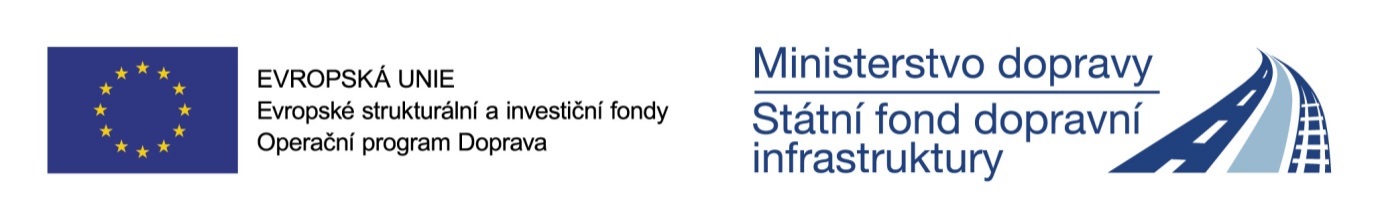 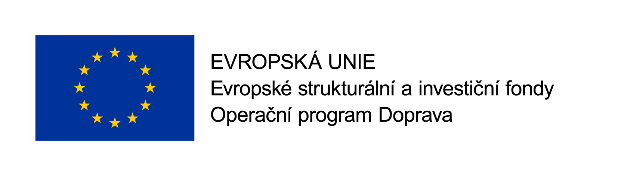 